Progresión GEOMÉTRICA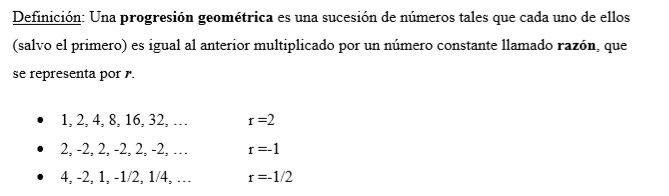               Termino general de una PG :                 Dado el primer termino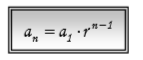                 Dado cualquier termino 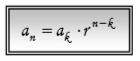 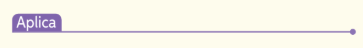 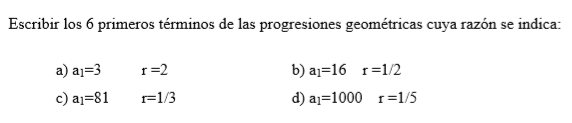 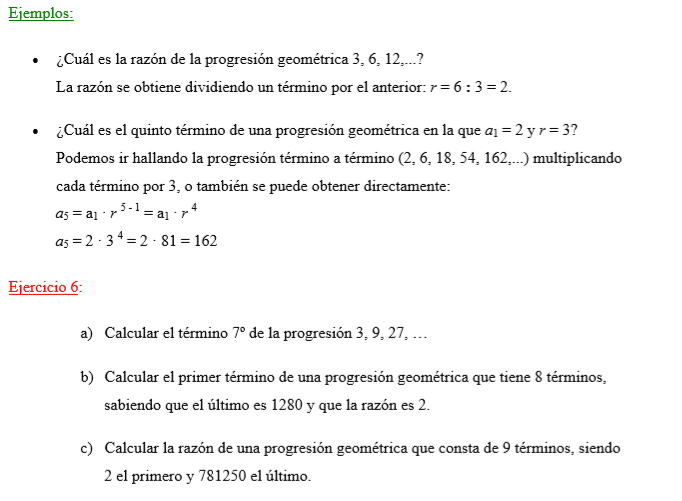 